Workpage #1               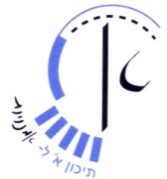 Hi everyone, Following are the instructions for your first individual work session. The session is divided into two topics: grammar – Read the explanations and then do the exercises. You will be sent the relevant answer keys.writing – Read the assignment and follow the instructions.Part I – Grammar Grammar lesson #1: Conditional #3Read the following sentence: If she had listened to her parents, she would have chosen to study law. What does it mean? It means that she didn't listen to her parents and she didn't study law. This conditional form refers to the past. The structure of this conditional sentence is: If + past perfect (had + v3), would have v3The condition comes after the "if", the result is in the second part. As with conditional 1 & 2, here you can also switch the order of the condition and the result.Examples: Sara would have come to the party, if she hadn't felt sick last night. Ben would have asked Molly to the party, if he had had* the nerve.  (* the past perfect form of "have" is "had had" )Please note that if needed you can use "might have" and "could have" instead of "would have" in the result clause. Examples: The class could have gone on the trip, if the weather had been better. If I had organized my time better, I might have gone to the movies with you. Important: When do we use conditional #3? to express regret, "to cry over spilt milk", to talk about lost opportunities, to talk about conditions that can never be fulfilled because time moves on, or as you all know "way leads on to way"…Practice: Go to:  https://www.myenglishpages.com/site_php_files/grammar-exercise-conditional-type-3.phpChoose the correct answer to make sure you understand the form of this conditional. Go to: https://www.perfect-english-grammar.com/third-conditional-exercise-1.htmlGrammar book: Pages 193 – 195: exercises 1 – 4Part II – Writing Write around 80 words on the following topic. Don't forget to use connectors. Pay attention to your use of tense. Write about a decision you made in the past that has affected your life. What was the decision? How did it affect you? What do you think would have happened if you had decided to do something else instead (if you had chosen the other road)? 